UNIT 1A VISIT FROM A PEN PALPlanning date:25/07/2016Teaching date:29/07/2016                             LESSON 1 : - GETTING STARTED                                                       - LISTEN AND READ            A / Aims : Introduce some famous places in Ha Noi and read the text for details.B/ Objectives : By the end of the lesson , Ss will be able to introduce their fatherland to a foreigners  pen pal  about some places of interest in Ha Noi such as  Hoan Kiem lake , Ho Chi Minh museum , history museum C / Teaching aids : books , cassette , chalks , board  and some pictures . D / Procedure : THE END
StagesTimeActivities/ TechniquesMaterialsWarm up 5’Guide students to play a game about some famous places in HaNoi  T divides class into 2 teams, calls one from each to write out the places. After 1 minute, which team gets more will be the winner.Suggested answers : Ha Noi Opera HouseHo Chi Minh Mausoleum Temple of Literature History MuseumOne pillar Pagoda Explain the meanings of them to Students if they do not know.Pictures, chalks, extraboardTCsPresentation Practice17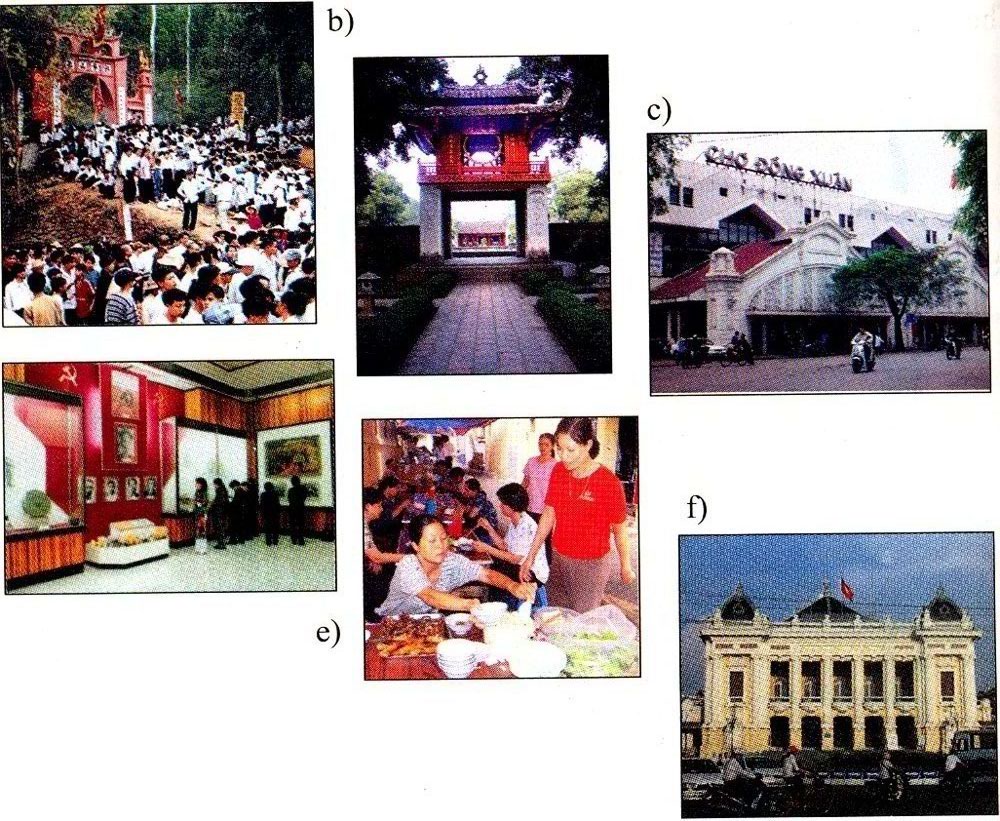 II / Pre  reading :- Ask Ss to listen and answer some questions : + Do you have any pen pals ? + Where does he come from ? + Have you met her ? =>If he visits Ha Noi , what will you introduce him?  - Introduce the topic of the lesson and set the scene “ Imagine that a foreign  pen pal  is coming to stay with you for a week . What activities would you like to do during the visit ?  -the pictures in the book may help you “ - Call on some Ss to speak about places of interest with suggested models :  * Suggested models :    I think I will take my friend to the Ho Chi Minh Mausoleum,  the Temple of Literature, and a famous restaurant to help my friend know about history of Vietnam and the famous food: Pho bo & bun cha- In this lesson , Lan has a pen pal and this is the first time , this friend has come to Ha Noi . * Explain some new words1/ New words: - Correspond (v) : (communicating by mail): trao đổi thư từ - Be impressed by : (translation): có ấn tượng- Friendliness ( n) (explanation): sự mến khách - Mosque (n) :nhà thờ hồi giáo- Peaceful atmosphere ( n) : (Translation): bầu không khí yên bình- Keep in touch (v): giữ liên lạc - pray (v): cầu nguyện, cầu khấn+ Used to + V infiExample : Lan used to walk past the mosque on the way to her primary school . Checking technique : Rub out and remember  Correct and give marks if necessary 2/ Prediction: You predict and decide whether  the statements are true or false : a. Lan,s pen pal comes from Malaysia .b. Kualar Lumber is a small city .c. The girls visited Hang Luoc Street on Monday .d. They will write letters to each other again.- Collect their predictions and write on the board .  T writes them on the extra board, hang out and ask Ss to read aloud them.They can guess if each sentence is true or fall.DVDTcsSBSs listen & answer individually2-3 Ss stand up and say about the places of interest Individually, Group, half and the whole class. T corrects the pronunciationCheckingIn pairs, they will guess the answerPresentation Practice1652III / While  reading : - Turn on the tape ( 2 or 3 times ) - Call on some Ss to report their answers in front of class .- Correct and give correct answers :             1.T          2 .F        3 . F          4.T Have Ss  read the text  and do the exercise  below : - Call on some Ss to report their answers  and correct mistakes if any . Then give correct answers :                1. C        2.B         3.D          4. B .3/ Model sentences:I wish you had a longer vacation .   => S + Wish + S + V (past simple )  - Ask them to read the text aloud  and correct their pronunciation. - Ask them to give some examples for it. T correctsSs listen to the tape. A volunteer reads Pairworkindividually Production10IV / Consolidation : - Ask Ss to practice making sentences with structures “ Used to + V  & Wish + pat simple “ - Call on Ss to read their sentences in train . Correct them and  explain if they are wrong . One by oneHW and WS30’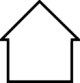 V / 1. Learn by heart all new words and structures . then make 5 sentences for each one .  2. Prepare the next lesson* Feedback : Remember & take notes.